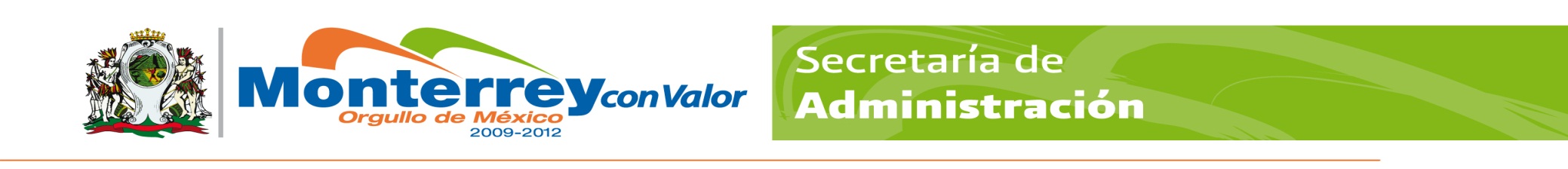 GOBIERNO MUNICIPAL DE MONTERREYSECRETARÍA DE ADMINISTRACIÓNDIRECCION DE RECURSOS HUMANOSPERFIL Y DESCRIPCIÓN DEL PUESTOGOBIERNO MUNICIPAL DE MONTERREYSECRETARÍA DE ADMINISTRACIÓNDIRECCION DE RECURSOS HUMANOSPERFIL Y DESCRIPCIÓN DEL PUESTOGOBIERNO MUNICIPAL DE MONTERREYSECRETARÍA DE ADMINISTRACIÓNDIRECCION DE RECURSOS HUMANOSPERFIL Y DESCRIPCIÓN DEL PUESTOGOBIERNO MUNICIPAL DE MONTERREYSECRETARÍA DE ADMINISTRACIÓNDIRECCION DE RECURSOS HUMANOSPERFIL Y DESCRIPCIÓN DEL PUESTOGOBIERNO MUNICIPAL DE MONTERREYSECRETARÍA DE ADMINISTRACIÓNDIRECCION DE RECURSOS HUMANOSPERFIL Y DESCRIPCIÓN DEL PUESTOGOBIERNO MUNICIPAL DE MONTERREYSECRETARÍA DE ADMINISTRACIÓNDIRECCION DE RECURSOS HUMANOSPERFIL Y DESCRIPCIÓN DEL PUESTOGOBIERNO MUNICIPAL DE MONTERREYSECRETARÍA DE ADMINISTRACIÓNDIRECCION DE RECURSOS HUMANOSPERFIL Y DESCRIPCIÓN DEL PUESTOGOBIERNO MUNICIPAL DE MONTERREYSECRETARÍA DE ADMINISTRACIÓNDIRECCION DE RECURSOS HUMANOSPERFIL Y DESCRIPCIÓN DEL PUESTOIdentificación:Identificación:Identificación:Identificación:Identificación:Identificación:Identificación:Identificación:Identificación:Identificación:Centro de costos:Centro de costos:Centro de costos:165-002165-002165-002Fecha: Fecha: 31 de Enero del 201931 de Enero del 2019Título del puesto:Título del puesto:Título del puesto:Encargado Encargado Encargado Encargado Encargado Encargado Encargado Puesto:Puesto:Puesto:EncargadoEncargadoEncargadoEncargadoEncargadoEncargadoEncargadoSecretaría:Secretaría:Secretaría:Servicios Públicos Servicios Públicos Servicios Públicos Servicios Públicos Servicios Públicos Servicios Públicos Servicios Públicos Dirección:Dirección:Dirección:Dirección Operativa Zona  SurDirección Operativa Zona  SurDirección Operativa Zona  SurDirección Operativa Zona  SurDirección Operativa Zona  SurDirección Operativa Zona  SurDirección Operativa Zona  SurÁrea:Área:Área:Coordinación  AdministrativaCoordinación  AdministrativaCoordinación  AdministrativaCoordinación  AdministrativaCoordinación  AdministrativaCoordinación  AdministrativaCoordinación  AdministrativaOrganización:Organización:Organización:Organización:Organización:Organización:Organización:Organización:Organización:Organización:Puesto al que le reporta:Puesto al que le reporta:Puesto al que le reporta:Coordinador Operativo y/o Director Operativo SurCoordinador Operativo y/o Director Operativo SurCoordinador Operativo y/o Director Operativo SurCoordinador Operativo y/o Director Operativo SurCoordinador Operativo y/o Director Operativo SurCoordinador Operativo y/o Director Operativo SurCoordinador Operativo y/o Director Operativo SurPuestos que le reportan:Puestos que le reportan:Puestos que le reportan:Auxiliar Operativo, Auxiliar AdministrativoAuxiliar Operativo, Auxiliar AdministrativoAuxiliar Operativo, Auxiliar AdministrativoAuxiliar Operativo, Auxiliar AdministrativoAuxiliar Operativo, Auxiliar AdministrativoAuxiliar Operativo, Auxiliar AdministrativoAuxiliar Operativo, Auxiliar AdministrativoObjetivo del puesto:Objetivo del puesto:Objetivo del puesto:Objetivo del puesto:Objetivo del puesto:Objetivo del puesto:Objetivo del puesto:Objetivo del puesto:Objetivo del puesto:Objetivo del puesto:	Hacerse cargo de una sección del área operativa, atendiendo los programas de trabajo establecidos con personal y cuadrillas operativas, verificando que se cumpla con los criterios de aceptación	Hacerse cargo de una sección del área operativa, atendiendo los programas de trabajo establecidos con personal y cuadrillas operativas, verificando que se cumpla con los criterios de aceptación	Hacerse cargo de una sección del área operativa, atendiendo los programas de trabajo establecidos con personal y cuadrillas operativas, verificando que se cumpla con los criterios de aceptación	Hacerse cargo de una sección del área operativa, atendiendo los programas de trabajo establecidos con personal y cuadrillas operativas, verificando que se cumpla con los criterios de aceptación	Hacerse cargo de una sección del área operativa, atendiendo los programas de trabajo establecidos con personal y cuadrillas operativas, verificando que se cumpla con los criterios de aceptación	Hacerse cargo de una sección del área operativa, atendiendo los programas de trabajo establecidos con personal y cuadrillas operativas, verificando que se cumpla con los criterios de aceptación	Hacerse cargo de una sección del área operativa, atendiendo los programas de trabajo establecidos con personal y cuadrillas operativas, verificando que se cumpla con los criterios de aceptación	Hacerse cargo de una sección del área operativa, atendiendo los programas de trabajo establecidos con personal y cuadrillas operativas, verificando que se cumpla con los criterios de aceptación	Hacerse cargo de una sección del área operativa, atendiendo los programas de trabajo establecidos con personal y cuadrillas operativas, verificando que se cumpla con los criterios de aceptación	Hacerse cargo de una sección del área operativa, atendiendo los programas de trabajo establecidos con personal y cuadrillas operativas, verificando que se cumpla con los criterios de aceptaciónResponsabilidad:Responsabilidad:Responsabilidad:Responsabilidad:Responsabilidad:Responsabilidad:Responsabilidad:Responsabilidad:Responsabilidad:Responsabilidad:Solicita Materiales al Almacén.Verificar que el chofer revise la unidad antes de empezar a laborar (Check List)Hacer reportes de solicitud de servicio de unidades.Hacer reportes (registros) de trabajos realizados.Recibir al personal al cierre de turno.Verificación del material surtido por el proveedor al almacén.Elaborar reporte de consumo de combustible.Verifica que el personal, al salir de las instalaciones de la Dirección Operativa de Zona, cargue con todo lo necesario para el desempeño como lo son equipo de trabajo y Seguridad en General.Realiza recorridos de supervisión para detectar necesidades de la comunidad y del personal así como de los trabajos programados.Recibe al personal en las instalaciones al término del turno Cumplir y hacer cumplir con los lineamientos del Reglamento Interior de Trabajo.Elaboración de estadísticas e indicadoresEnvío de indicadores al área correspondiente en la Dirección Administrativa de la Secretaría.Monitorear a las y los Auxiliares Operativos respecto a realización de reportes e indicadoresInformar al Coordinador Administrativo de las Estadísticas e indicadores, así como de los reportes pendientes por vencer y vencidos por departamento.Solicita Materiales al Almacén.Verificar que el chofer revise la unidad antes de empezar a laborar (Check List)Hacer reportes de solicitud de servicio de unidades.Hacer reportes (registros) de trabajos realizados.Recibir al personal al cierre de turno.Verificación del material surtido por el proveedor al almacén.Elaborar reporte de consumo de combustible.Verifica que el personal, al salir de las instalaciones de la Dirección Operativa de Zona, cargue con todo lo necesario para el desempeño como lo son equipo de trabajo y Seguridad en General.Realiza recorridos de supervisión para detectar necesidades de la comunidad y del personal así como de los trabajos programados.Recibe al personal en las instalaciones al término del turno Cumplir y hacer cumplir con los lineamientos del Reglamento Interior de Trabajo.Elaboración de estadísticas e indicadoresEnvío de indicadores al área correspondiente en la Dirección Administrativa de la Secretaría.Monitorear a las y los Auxiliares Operativos respecto a realización de reportes e indicadoresInformar al Coordinador Administrativo de las Estadísticas e indicadores, así como de los reportes pendientes por vencer y vencidos por departamento.Solicita Materiales al Almacén.Verificar que el chofer revise la unidad antes de empezar a laborar (Check List)Hacer reportes de solicitud de servicio de unidades.Hacer reportes (registros) de trabajos realizados.Recibir al personal al cierre de turno.Verificación del material surtido por el proveedor al almacén.Elaborar reporte de consumo de combustible.Verifica que el personal, al salir de las instalaciones de la Dirección Operativa de Zona, cargue con todo lo necesario para el desempeño como lo son equipo de trabajo y Seguridad en General.Realiza recorridos de supervisión para detectar necesidades de la comunidad y del personal así como de los trabajos programados.Recibe al personal en las instalaciones al término del turno Cumplir y hacer cumplir con los lineamientos del Reglamento Interior de Trabajo.Elaboración de estadísticas e indicadoresEnvío de indicadores al área correspondiente en la Dirección Administrativa de la Secretaría.Monitorear a las y los Auxiliares Operativos respecto a realización de reportes e indicadoresInformar al Coordinador Administrativo de las Estadísticas e indicadores, así como de los reportes pendientes por vencer y vencidos por departamento.Solicita Materiales al Almacén.Verificar que el chofer revise la unidad antes de empezar a laborar (Check List)Hacer reportes de solicitud de servicio de unidades.Hacer reportes (registros) de trabajos realizados.Recibir al personal al cierre de turno.Verificación del material surtido por el proveedor al almacén.Elaborar reporte de consumo de combustible.Verifica que el personal, al salir de las instalaciones de la Dirección Operativa de Zona, cargue con todo lo necesario para el desempeño como lo son equipo de trabajo y Seguridad en General.Realiza recorridos de supervisión para detectar necesidades de la comunidad y del personal así como de los trabajos programados.Recibe al personal en las instalaciones al término del turno Cumplir y hacer cumplir con los lineamientos del Reglamento Interior de Trabajo.Elaboración de estadísticas e indicadoresEnvío de indicadores al área correspondiente en la Dirección Administrativa de la Secretaría.Monitorear a las y los Auxiliares Operativos respecto a realización de reportes e indicadoresInformar al Coordinador Administrativo de las Estadísticas e indicadores, así como de los reportes pendientes por vencer y vencidos por departamento.Solicita Materiales al Almacén.Verificar que el chofer revise la unidad antes de empezar a laborar (Check List)Hacer reportes de solicitud de servicio de unidades.Hacer reportes (registros) de trabajos realizados.Recibir al personal al cierre de turno.Verificación del material surtido por el proveedor al almacén.Elaborar reporte de consumo de combustible.Verifica que el personal, al salir de las instalaciones de la Dirección Operativa de Zona, cargue con todo lo necesario para el desempeño como lo son equipo de trabajo y Seguridad en General.Realiza recorridos de supervisión para detectar necesidades de la comunidad y del personal así como de los trabajos programados.Recibe al personal en las instalaciones al término del turno Cumplir y hacer cumplir con los lineamientos del Reglamento Interior de Trabajo.Elaboración de estadísticas e indicadoresEnvío de indicadores al área correspondiente en la Dirección Administrativa de la Secretaría.Monitorear a las y los Auxiliares Operativos respecto a realización de reportes e indicadoresInformar al Coordinador Administrativo de las Estadísticas e indicadores, así como de los reportes pendientes por vencer y vencidos por departamento.Solicita Materiales al Almacén.Verificar que el chofer revise la unidad antes de empezar a laborar (Check List)Hacer reportes de solicitud de servicio de unidades.Hacer reportes (registros) de trabajos realizados.Recibir al personal al cierre de turno.Verificación del material surtido por el proveedor al almacén.Elaborar reporte de consumo de combustible.Verifica que el personal, al salir de las instalaciones de la Dirección Operativa de Zona, cargue con todo lo necesario para el desempeño como lo son equipo de trabajo y Seguridad en General.Realiza recorridos de supervisión para detectar necesidades de la comunidad y del personal así como de los trabajos programados.Recibe al personal en las instalaciones al término del turno Cumplir y hacer cumplir con los lineamientos del Reglamento Interior de Trabajo.Elaboración de estadísticas e indicadoresEnvío de indicadores al área correspondiente en la Dirección Administrativa de la Secretaría.Monitorear a las y los Auxiliares Operativos respecto a realización de reportes e indicadoresInformar al Coordinador Administrativo de las Estadísticas e indicadores, así como de los reportes pendientes por vencer y vencidos por departamento.Solicita Materiales al Almacén.Verificar que el chofer revise la unidad antes de empezar a laborar (Check List)Hacer reportes de solicitud de servicio de unidades.Hacer reportes (registros) de trabajos realizados.Recibir al personal al cierre de turno.Verificación del material surtido por el proveedor al almacén.Elaborar reporte de consumo de combustible.Verifica que el personal, al salir de las instalaciones de la Dirección Operativa de Zona, cargue con todo lo necesario para el desempeño como lo son equipo de trabajo y Seguridad en General.Realiza recorridos de supervisión para detectar necesidades de la comunidad y del personal así como de los trabajos programados.Recibe al personal en las instalaciones al término del turno Cumplir y hacer cumplir con los lineamientos del Reglamento Interior de Trabajo.Elaboración de estadísticas e indicadoresEnvío de indicadores al área correspondiente en la Dirección Administrativa de la Secretaría.Monitorear a las y los Auxiliares Operativos respecto a realización de reportes e indicadoresInformar al Coordinador Administrativo de las Estadísticas e indicadores, así como de los reportes pendientes por vencer y vencidos por departamento.Solicita Materiales al Almacén.Verificar que el chofer revise la unidad antes de empezar a laborar (Check List)Hacer reportes de solicitud de servicio de unidades.Hacer reportes (registros) de trabajos realizados.Recibir al personal al cierre de turno.Verificación del material surtido por el proveedor al almacén.Elaborar reporte de consumo de combustible.Verifica que el personal, al salir de las instalaciones de la Dirección Operativa de Zona, cargue con todo lo necesario para el desempeño como lo son equipo de trabajo y Seguridad en General.Realiza recorridos de supervisión para detectar necesidades de la comunidad y del personal así como de los trabajos programados.Recibe al personal en las instalaciones al término del turno Cumplir y hacer cumplir con los lineamientos del Reglamento Interior de Trabajo.Elaboración de estadísticas e indicadoresEnvío de indicadores al área correspondiente en la Dirección Administrativa de la Secretaría.Monitorear a las y los Auxiliares Operativos respecto a realización de reportes e indicadoresInformar al Coordinador Administrativo de las Estadísticas e indicadores, así como de los reportes pendientes por vencer y vencidos por departamento.Solicita Materiales al Almacén.Verificar que el chofer revise la unidad antes de empezar a laborar (Check List)Hacer reportes de solicitud de servicio de unidades.Hacer reportes (registros) de trabajos realizados.Recibir al personal al cierre de turno.Verificación del material surtido por el proveedor al almacén.Elaborar reporte de consumo de combustible.Verifica que el personal, al salir de las instalaciones de la Dirección Operativa de Zona, cargue con todo lo necesario para el desempeño como lo son equipo de trabajo y Seguridad en General.Realiza recorridos de supervisión para detectar necesidades de la comunidad y del personal así como de los trabajos programados.Recibe al personal en las instalaciones al término del turno Cumplir y hacer cumplir con los lineamientos del Reglamento Interior de Trabajo.Elaboración de estadísticas e indicadoresEnvío de indicadores al área correspondiente en la Dirección Administrativa de la Secretaría.Monitorear a las y los Auxiliares Operativos respecto a realización de reportes e indicadoresInformar al Coordinador Administrativo de las Estadísticas e indicadores, así como de los reportes pendientes por vencer y vencidos por departamento.Solicita Materiales al Almacén.Verificar que el chofer revise la unidad antes de empezar a laborar (Check List)Hacer reportes de solicitud de servicio de unidades.Hacer reportes (registros) de trabajos realizados.Recibir al personal al cierre de turno.Verificación del material surtido por el proveedor al almacén.Elaborar reporte de consumo de combustible.Verifica que el personal, al salir de las instalaciones de la Dirección Operativa de Zona, cargue con todo lo necesario para el desempeño como lo son equipo de trabajo y Seguridad en General.Realiza recorridos de supervisión para detectar necesidades de la comunidad y del personal así como de los trabajos programados.Recibe al personal en las instalaciones al término del turno Cumplir y hacer cumplir con los lineamientos del Reglamento Interior de Trabajo.Elaboración de estadísticas e indicadoresEnvío de indicadores al área correspondiente en la Dirección Administrativa de la Secretaría.Monitorear a las y los Auxiliares Operativos respecto a realización de reportes e indicadoresInformar al Coordinador Administrativo de las Estadísticas e indicadores, así como de los reportes pendientes por vencer y vencidos por departamento.Funciones / Desempeño:Funciones / Desempeño:Funciones / Desempeño:Funciones / Desempeño:Funciones / Desempeño:Funciones / Desempeño:Funciones / Desempeño:Funciones / Desempeño:Funciones / Desempeño:Funciones / Desempeño:Conjunta los trabajos realizados para la estadísticas y elaboración de indicadoresDar pláticas al personal (procesos).Llena y entrega al Coordinador Administrativo los formatos y reportes que genera el departamento para su captura y entrega al Director Operativo de Zona.Ordenar la atención oportuna de las quejas de la ciudadanía recibidas por vía teléfono, vía prensa, GEMYC, CIAC, AVC Y OFICIOS, etc. darle seguimiento hasta su total solución.Estar pendiente de Auditorias Interna y Externas; así como de los resultados de las mismas para su corrección.Estar presente en las áreas cuando sean auditadas y levantar reporte de las observaciones realizadas.Enlace de área de Reportes de la Dirección Operativa Zona con Dirección de Modernización y ProyectosSolicita autorización al Coordinador Administrativo para asignar tiempo extra, permisos o vacaciones.Conjunta los trabajos realizados para la estadísticas y elaboración de indicadoresDar pláticas al personal (procesos).Llena y entrega al Coordinador Administrativo los formatos y reportes que genera el departamento para su captura y entrega al Director Operativo de Zona.Ordenar la atención oportuna de las quejas de la ciudadanía recibidas por vía teléfono, vía prensa, GEMYC, CIAC, AVC Y OFICIOS, etc. darle seguimiento hasta su total solución.Estar pendiente de Auditorias Interna y Externas; así como de los resultados de las mismas para su corrección.Estar presente en las áreas cuando sean auditadas y levantar reporte de las observaciones realizadas.Enlace de área de Reportes de la Dirección Operativa Zona con Dirección de Modernización y ProyectosSolicita autorización al Coordinador Administrativo para asignar tiempo extra, permisos o vacaciones.Conjunta los trabajos realizados para la estadísticas y elaboración de indicadoresDar pláticas al personal (procesos).Llena y entrega al Coordinador Administrativo los formatos y reportes que genera el departamento para su captura y entrega al Director Operativo de Zona.Ordenar la atención oportuna de las quejas de la ciudadanía recibidas por vía teléfono, vía prensa, GEMYC, CIAC, AVC Y OFICIOS, etc. darle seguimiento hasta su total solución.Estar pendiente de Auditorias Interna y Externas; así como de los resultados de las mismas para su corrección.Estar presente en las áreas cuando sean auditadas y levantar reporte de las observaciones realizadas.Enlace de área de Reportes de la Dirección Operativa Zona con Dirección de Modernización y ProyectosSolicita autorización al Coordinador Administrativo para asignar tiempo extra, permisos o vacaciones.Conjunta los trabajos realizados para la estadísticas y elaboración de indicadoresDar pláticas al personal (procesos).Llena y entrega al Coordinador Administrativo los formatos y reportes que genera el departamento para su captura y entrega al Director Operativo de Zona.Ordenar la atención oportuna de las quejas de la ciudadanía recibidas por vía teléfono, vía prensa, GEMYC, CIAC, AVC Y OFICIOS, etc. darle seguimiento hasta su total solución.Estar pendiente de Auditorias Interna y Externas; así como de los resultados de las mismas para su corrección.Estar presente en las áreas cuando sean auditadas y levantar reporte de las observaciones realizadas.Enlace de área de Reportes de la Dirección Operativa Zona con Dirección de Modernización y ProyectosSolicita autorización al Coordinador Administrativo para asignar tiempo extra, permisos o vacaciones.Conjunta los trabajos realizados para la estadísticas y elaboración de indicadoresDar pláticas al personal (procesos).Llena y entrega al Coordinador Administrativo los formatos y reportes que genera el departamento para su captura y entrega al Director Operativo de Zona.Ordenar la atención oportuna de las quejas de la ciudadanía recibidas por vía teléfono, vía prensa, GEMYC, CIAC, AVC Y OFICIOS, etc. darle seguimiento hasta su total solución.Estar pendiente de Auditorias Interna y Externas; así como de los resultados de las mismas para su corrección.Estar presente en las áreas cuando sean auditadas y levantar reporte de las observaciones realizadas.Enlace de área de Reportes de la Dirección Operativa Zona con Dirección de Modernización y ProyectosSolicita autorización al Coordinador Administrativo para asignar tiempo extra, permisos o vacaciones.Conjunta los trabajos realizados para la estadísticas y elaboración de indicadoresDar pláticas al personal (procesos).Llena y entrega al Coordinador Administrativo los formatos y reportes que genera el departamento para su captura y entrega al Director Operativo de Zona.Ordenar la atención oportuna de las quejas de la ciudadanía recibidas por vía teléfono, vía prensa, GEMYC, CIAC, AVC Y OFICIOS, etc. darle seguimiento hasta su total solución.Estar pendiente de Auditorias Interna y Externas; así como de los resultados de las mismas para su corrección.Estar presente en las áreas cuando sean auditadas y levantar reporte de las observaciones realizadas.Enlace de área de Reportes de la Dirección Operativa Zona con Dirección de Modernización y ProyectosSolicita autorización al Coordinador Administrativo para asignar tiempo extra, permisos o vacaciones.Conjunta los trabajos realizados para la estadísticas y elaboración de indicadoresDar pláticas al personal (procesos).Llena y entrega al Coordinador Administrativo los formatos y reportes que genera el departamento para su captura y entrega al Director Operativo de Zona.Ordenar la atención oportuna de las quejas de la ciudadanía recibidas por vía teléfono, vía prensa, GEMYC, CIAC, AVC Y OFICIOS, etc. darle seguimiento hasta su total solución.Estar pendiente de Auditorias Interna y Externas; así como de los resultados de las mismas para su corrección.Estar presente en las áreas cuando sean auditadas y levantar reporte de las observaciones realizadas.Enlace de área de Reportes de la Dirección Operativa Zona con Dirección de Modernización y ProyectosSolicita autorización al Coordinador Administrativo para asignar tiempo extra, permisos o vacaciones.Conjunta los trabajos realizados para la estadísticas y elaboración de indicadoresDar pláticas al personal (procesos).Llena y entrega al Coordinador Administrativo los formatos y reportes que genera el departamento para su captura y entrega al Director Operativo de Zona.Ordenar la atención oportuna de las quejas de la ciudadanía recibidas por vía teléfono, vía prensa, GEMYC, CIAC, AVC Y OFICIOS, etc. darle seguimiento hasta su total solución.Estar pendiente de Auditorias Interna y Externas; así como de los resultados de las mismas para su corrección.Estar presente en las áreas cuando sean auditadas y levantar reporte de las observaciones realizadas.Enlace de área de Reportes de la Dirección Operativa Zona con Dirección de Modernización y ProyectosSolicita autorización al Coordinador Administrativo para asignar tiempo extra, permisos o vacaciones.Conjunta los trabajos realizados para la estadísticas y elaboración de indicadoresDar pláticas al personal (procesos).Llena y entrega al Coordinador Administrativo los formatos y reportes que genera el departamento para su captura y entrega al Director Operativo de Zona.Ordenar la atención oportuna de las quejas de la ciudadanía recibidas por vía teléfono, vía prensa, GEMYC, CIAC, AVC Y OFICIOS, etc. darle seguimiento hasta su total solución.Estar pendiente de Auditorias Interna y Externas; así como de los resultados de las mismas para su corrección.Estar presente en las áreas cuando sean auditadas y levantar reporte de las observaciones realizadas.Enlace de área de Reportes de la Dirección Operativa Zona con Dirección de Modernización y ProyectosSolicita autorización al Coordinador Administrativo para asignar tiempo extra, permisos o vacaciones.Conjunta los trabajos realizados para la estadísticas y elaboración de indicadoresDar pláticas al personal (procesos).Llena y entrega al Coordinador Administrativo los formatos y reportes que genera el departamento para su captura y entrega al Director Operativo de Zona.Ordenar la atención oportuna de las quejas de la ciudadanía recibidas por vía teléfono, vía prensa, GEMYC, CIAC, AVC Y OFICIOS, etc. darle seguimiento hasta su total solución.Estar pendiente de Auditorias Interna y Externas; así como de los resultados de las mismas para su corrección.Estar presente en las áreas cuando sean auditadas y levantar reporte de las observaciones realizadas.Enlace de área de Reportes de la Dirección Operativa Zona con Dirección de Modernización y ProyectosSolicita autorización al Coordinador Administrativo para asignar tiempo extra, permisos o vacaciones.Perfil del Puesto:Perfil del Puesto:Perfil del Puesto:Perfil del Puesto:Perfil del Puesto:Perfil del Puesto:Perfil del Puesto:Perfil del Puesto:Perfil del Puesto:Perfil del Puesto:EspecificaciónCaracterísticasCaracterísticasCaracterísticasCaracterísticasCaracterísticasCaracterísticasRequerimientoRequerimientoRequerimientoEducaciónPreparatoria o Carrera TécnicaPreparatoria o Carrera TécnicaPreparatoria o Carrera TécnicaPreparatoria o Carrera TécnicaPreparatoria o Carrera TécnicaPreparatoria o Carrera TécnicaIndispensableIndispensableIndispensableExperiencia6 meses6 meses6 meses6 meses6 meses6 mesesDeseableDeseableDeseableHabilidades: Liderazgo Liderazgo Liderazgo Liderazgo Liderazgo Liderazgo DeseableDeseableDeseableHabilidades: Control De ImpulsosControl De ImpulsosControl De ImpulsosControl De ImpulsosControl De ImpulsosControl De ImpulsosDeseableDeseableDeseableHabilidades: OrganizaciónOrganizaciónOrganizaciónOrganizaciónOrganizaciónOrganizaciónIndispensableIndispensableIndispensableHabilidades: Logro de objetivosLogro de objetivosLogro de objetivosLogro de objetivosLogro de objetivosLogro de objetivosDeseableDeseableDeseableHabilidades: Apego a las normasApego a las normasApego a las normasApego a las normasApego a las normasApego a las normasDeseableDeseableDeseableConocimientos:LiderazgoLiderazgoLiderazgoLiderazgoLiderazgoLiderazgoIndispensableIndispensableIndispensableConocimientos:Manejo de Recursos HumanosManejo de Recursos HumanosManejo de Recursos HumanosManejo de Recursos HumanosManejo de Recursos HumanosManejo de Recursos HumanosIndispensableIndispensableIndispensableConocimientos:Costos y Proyectos.Costos y Proyectos.Costos y Proyectos.Costos y Proyectos.Costos y Proyectos.Costos y Proyectos.DeseableDeseableDeseableConocimientos:ComputaciónComputaciónComputaciónComputaciónComputaciónComputaciónDeseableDeseableDeseableConocimientos:Conocer el manual de procesos de su área.Conocer el manual de procesos de su área.Conocer el manual de procesos de su área.Conocer el manual de procesos de su área.Conocer el manual de procesos de su área.Conocer el manual de procesos de su área.IndispensableIndispensableIndispensableActitudes:ServicioServicioServicioServicioServicioServicioDeseableDeseableDeseableActitudes:Trabajo en EquipoTrabajo en EquipoTrabajo en EquipoTrabajo en EquipoTrabajo en EquipoTrabajo en EquipoDeseableDeseableDeseableActitudes:LiderazgoLiderazgoLiderazgoLiderazgoLiderazgoLiderazgoIndispensableIndispensableIndispensableActitudes:CooperaciónCooperaciónCooperaciónCooperaciónCooperaciónCooperaciónDeseableDeseableDeseableActitudes:IniciativaIniciativaIniciativaIniciativaIniciativaIniciativaDeseableDeseableDeseableActitudes:ResponsabilidadResponsabilidadResponsabilidadResponsabilidadResponsabilidadResponsabilidadDeseableDeseableDeseableEl espacio de: Requerimiento, deberá ser llenado de acuerdo a lo que solicite el puesto para desempeñar sus actividades       Si es: (I) Indispensable, es que es necesario y/o (D) Deseable, de ser posible que cuente con esas características.                                                                    El espacio de: Requerimiento, deberá ser llenado de acuerdo a lo que solicite el puesto para desempeñar sus actividades       Si es: (I) Indispensable, es que es necesario y/o (D) Deseable, de ser posible que cuente con esas características.                                                                    El espacio de: Requerimiento, deberá ser llenado de acuerdo a lo que solicite el puesto para desempeñar sus actividades       Si es: (I) Indispensable, es que es necesario y/o (D) Deseable, de ser posible que cuente con esas características.                                                                    El espacio de: Requerimiento, deberá ser llenado de acuerdo a lo que solicite el puesto para desempeñar sus actividades       Si es: (I) Indispensable, es que es necesario y/o (D) Deseable, de ser posible que cuente con esas características.                                                                    El espacio de: Requerimiento, deberá ser llenado de acuerdo a lo que solicite el puesto para desempeñar sus actividades       Si es: (I) Indispensable, es que es necesario y/o (D) Deseable, de ser posible que cuente con esas características.                                                                    El espacio de: Requerimiento, deberá ser llenado de acuerdo a lo que solicite el puesto para desempeñar sus actividades       Si es: (I) Indispensable, es que es necesario y/o (D) Deseable, de ser posible que cuente con esas características.                                                                    El espacio de: Requerimiento, deberá ser llenado de acuerdo a lo que solicite el puesto para desempeñar sus actividades       Si es: (I) Indispensable, es que es necesario y/o (D) Deseable, de ser posible que cuente con esas características.                                                                    El espacio de: Requerimiento, deberá ser llenado de acuerdo a lo que solicite el puesto para desempeñar sus actividades       Si es: (I) Indispensable, es que es necesario y/o (D) Deseable, de ser posible que cuente con esas características.                                                                    El espacio de: Requerimiento, deberá ser llenado de acuerdo a lo que solicite el puesto para desempeñar sus actividades       Si es: (I) Indispensable, es que es necesario y/o (D) Deseable, de ser posible que cuente con esas características.                                                                    El espacio de: Requerimiento, deberá ser llenado de acuerdo a lo que solicite el puesto para desempeñar sus actividades       Si es: (I) Indispensable, es que es necesario y/o (D) Deseable, de ser posible que cuente con esas características.                                                                    Aprobaciones:Aprobaciones:Aprobaciones:Aprobaciones:Aprobaciones:Aprobaciones:Aprobaciones:Aprobaciones:Aprobaciones:SECRETARÍASECRETARÍASECRETARÍASECRETARÍASECRETARÍASECRETARÍASECRETARÍASECRETARÍASECRETARÍAELABORÓ:         LIC. DAMASO MUÑOZ GOMEZELABORÓ:         LIC. DAMASO MUÑOZ GOMEZELABORÓ:         LIC. DAMASO MUÑOZ GOMEZELABORÓ:         LIC. DAMASO MUÑOZ GOMEZREVISÓ: LIC. ARTURO ZUECK CHAVEZAUTORIZÓ: LIC. GUILLERMO FERNAN LACAVEX BARRAGANAUTORIZÓ: LIC. GUILLERMO FERNAN LACAVEX BARRAGANAUTORIZÓ: LIC. GUILLERMO FERNAN LACAVEX BARRAGANAUTORIZÓ: LIC. GUILLERMO FERNAN LACAVEX BARRAGANCOORDINADOR OPERATIVOCOORDINADOR OPERATIVOCOORDINADOR OPERATIVOCOORDINADOR OPERATIVOENCARGADO DE LA DIRECCIN ADMINISTRATIVADIRECTOR OPERATIVA ZONA SURDIRECTOR OPERATIVA ZONA SURDIRECTOR OPERATIVA ZONA SURDIRECTOR OPERATIVA ZONA SURDIRECCIÓN DE RECURSOS HUMANOSDIRECCIÓN DE RECURSOS HUMANOSDIRECCIÓN DE RECURSOS HUMANOSDIRECCIÓN DE RECURSOS HUMANOSDIRECCIÓN DE RECURSOS HUMANOSDIRECCIÓN DE RECURSOS HUMANOSDIRECCIÓN DE RECURSOS HUMANOSDIRECCIÓN DE RECURSOS HUMANOSDIRECCIÓN DE RECURSOS HUMANOSREVISO:LIC. NICOLAS FRANCISCO CERDA LUNAREVISO:LIC. NICOLAS FRANCISCO CERDA LUNAREVISO:LIC. NICOLAS FRANCISCO CERDA LUNAREVISO:LIC. NICOLAS FRANCISCO CERDA LUNAAUTORIZO:LIC. EDGAR GUILLEN CACERESVIGENCIA:31/ENE.2019VIGENCIA:31/ENE.2019VIGENCIA:31/ENE.2019VIGENCIA:31/ENE.2019COORDINADOR DE RECLUTAMIENTO Y SELECCIÓNCOORDINADOR DE RECLUTAMIENTO Y SELECCIÓNCOORDINADOR DE RECLUTAMIENTO Y SELECCIÓNCOORDINADOR DE RECLUTAMIENTO Y SELECCIÓNDIRECTOR DE RECURSOS HUMANOSFECHAFECHAFECHAFECHA